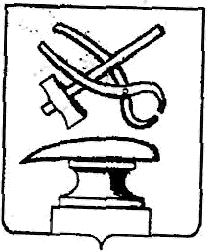 АДМИНИСТРАЦИЯ ГOPOДA КУЗНЕЦКАПЕНЗЕНСКОЙ ОБЛАСТИПОСТАНОВЛЕНИЕот 07.01.2022 №1г. Кузнецк«Об установлении особого противопожарного режима на территории города Кузнецка»В связи с неблагоприятными погодными условиями осенне-зимнего периода и повышением пожароопасности, в целях защиты жизни, здоровья и имущества граждан и юридических лиц от пожаров, руководствуясь Федеральным законом от 21.12.1994 № 69-ФЗ «О пожарной безопасности»,АДМИНИСТРАЦИЯ ГОРОДА КУЗНЕЦКА ПОСТАНОВЛЯЕТ:Установить на территории города Кузнецка с 07 января до особого распоряжения ОСОБЫИ ПРОТИВОПОЖАРНЬІЙ РЕЖИМ.Установить на период действия особого противопожарного режима следующие дополнительные требования пожарной безопасности:Запретить на территории города Кузнецка разведение костров, сжигание мусора, проведение всех видов пожароопасных работ с использованием открытого огня, кроме работ, проводимых в специально отведенных и оборудованных рабочих местах.Рекомендовать руководителям предприятий, организаций и учреждений города Кузнецка:в период особого противопожарного режима назначить ответственных лиц из числа руководящего состава и организовать круглосуточное дежурство;отработать «Действия работников организаций при пожаре», провести тренировки по эвакуации при пожаре;проверить противопожарное состояние объектов и готовностьпервичных средств пожаротушения;проверить и уточнить схемы оповещения руководящего состава, а также личного состава нештатных аварийно — спасательных формирований и их оснащение;привести в постоянную готовность силы и средства, предназначенные для целей пожаротушения.Пресс-службе администрации города:подготовить и разместить в качестве социальной рекламы видеоролики на тему противопожарной безопасности с целью призыва населению города Кузнецка по соблюдению правил пожарной безопасности;активизировать работу по информированию населения города Кузнецка о пожарах, а также о мерах по обеспечению пожарной безопасности в быту.МБУ Управление по делам ГОЧС г. Кузнецка организовать патрулирование наиболее пожароопасных объектов и территорий.Обеспечить ежедневное информирование Губернатора Пензенской области о противопожарной безопасности и проведении профилактических мероприятиях на территории города Кузнецка.Настоящее постановление подлежит официальному опубликованию.Контроль за выполнением настоящего постановления возложитьна первого заместителя главы администрации города Кузнецка Шабакаева Р.И.Глава администрации города Кузнецка                                С.А. Златогорский